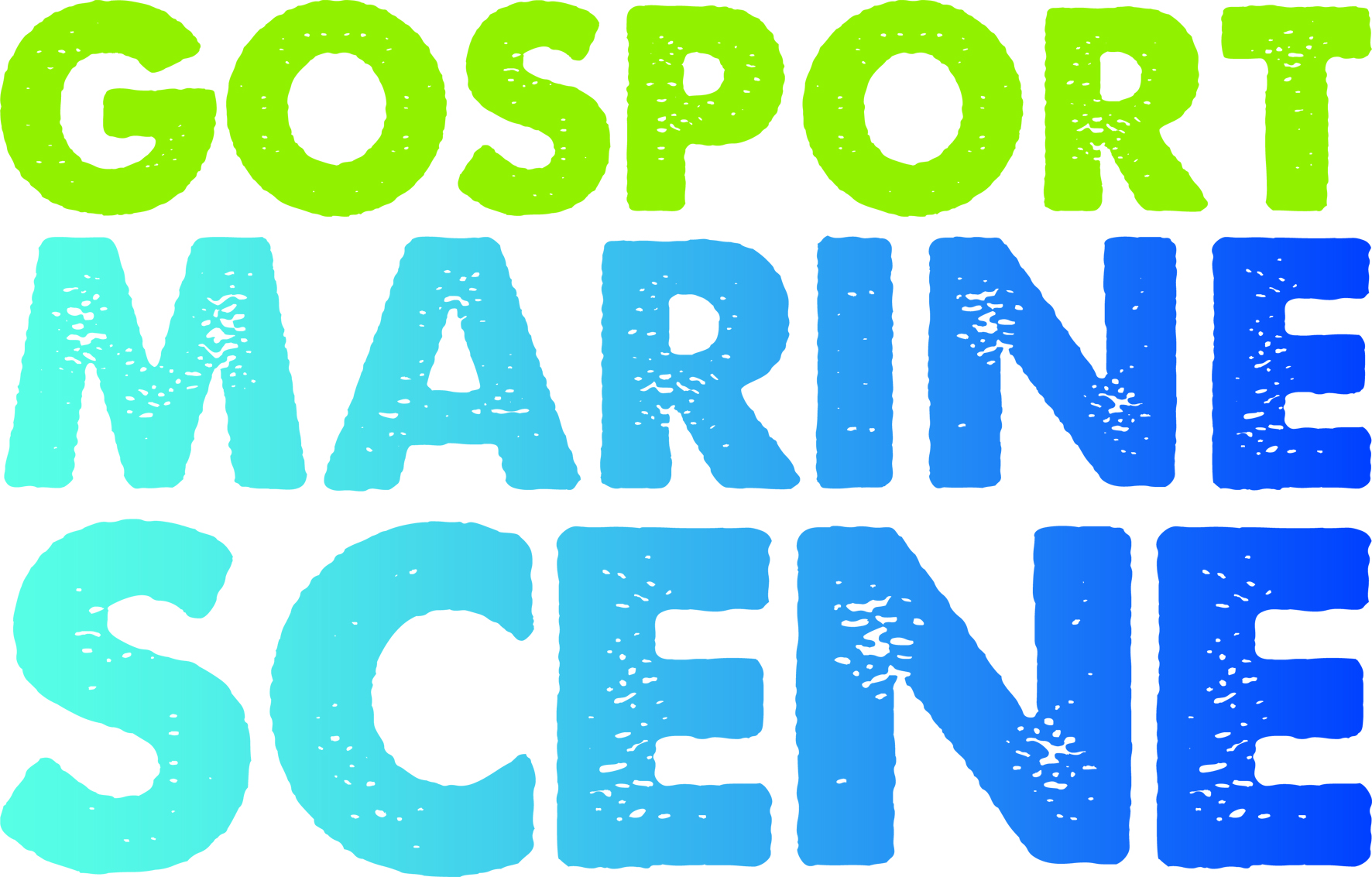 News Release For immediate release 18th January 20162016 Gosport Boat Jumble date announced by Gosport Marine SceneFollowing the success of the 2015 Gosport Boat Jumble, which saw the return of the much loved event to the maritime town after an absence of more than 10 years, Gosport Marine Scene is delighted to announce that the 2016 Boat Jumble will take place on Sunday 21st February 2016. Bookings for the event are now being taken, application forms for a stand or car boot pitch are available on www.gosportmarinescene.com  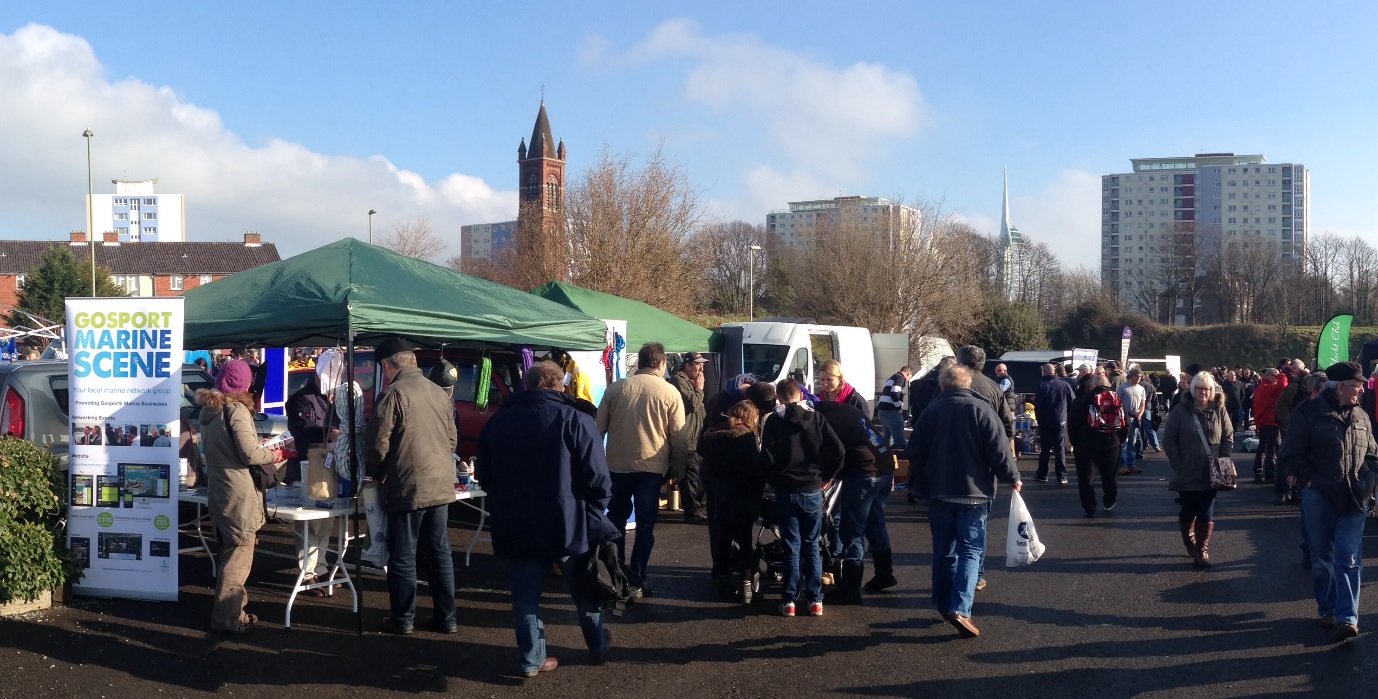 With the support of Gosport Borough Council, Gosport Marine Scene has once again partnered with Chaddock and Fox Promotions, who manage boat jumble events around the country and put on very professional and safe events. Haslar Marina has donated the use of its car park for the event, which last year attracted more than 100 stall holders and traders, and welcomed thousands of visitors.This year Gosport Marine Scene is offering a limited number of free pitches to local sailing and marine charities and organisations to help support interaction with the local community. If you are looking to move on your second hand sailing gear, or if you are a local business introducing a new product or service,  or if you’re seeking to promote your club membership then the Gosport Boat Jumble is an ideal opportunity for you.If you would like to find out more information about advanced tickets for the event or how to apply for a pitch at the Boat Jumble please visit www.gosportmarinescene.com or email events@gosportmarinescene.com  ENDSNotes for EditorsAbout Gosport Marine Scene and Gosport:Organiser of Gosport's: Marine Business Network, Gosport Marine Festival June 2015, Talent & Career Programme Gosport Peninsula is a centre of excellence in ocean racing, sail training, marine tourism and trade.Gosport is the home of: Alex Thomson Racing & Hugo Boss, Clipper Round the World Race, Global Ocean Race, Sail Training International, ASTO, Ocean Youth Trust South, Lee-on-Solent RYA Onboard, Toe in the Water . . . just for starters